                                                      РЕШЕНИЕОб утверждении Положения об организации и проведении общественных обсуждений или публичных слушаний по вопросам градостроительной деятельности на территории муниципального образования «Унцукульский район»Принято Собранием депутатов                          2 сентября 2021 года №80  В соответствии с Градостроительным кодексом Российской Федерации, Федеральным законом от 6 октября 2003 года № 131-ФЗ «Об общих принципах организации местного самоуправления в Российской Федерации», Уставом муниципального образования «Унцукульский район», Собрание депутатов муниципального района                                                        РЕШАЕТ:1. Утвердить Положение о порядке организации и проведении общественных обсуждений или публичных слушаний по вопросам градостроительной деятельности на территории муниципального образования «Унцукульский район»   согласно приложению.2. Настоящее решение опубликовать на официальном сайте администрации муниципального образования «Унцукульский район»в информационно-телекоммуникационной сети «Интернет» и в районной газете «Садовод».  3. Решение вступает в силу со дня его официального опубликования.Глава муниципального района	И. М.НурмагомедовУтверждено решением Собрания депутатов  муниципального района от 02.09.2021 г. № 80Положениео порядке организации и проведении общественных обсуждений или публичных слушаний по вопросам градостроительной деятельности на территории муниципального образования «Унцукульский район»I. Общие положения1.1 Настоящее Положение в соответствии с Градостроительным кодексом Российской Федерации, Федеральным законом от 6 октября 2003 года № 131 -ФЗ «Об общих принципах организации местного самоуправления в Российской Федерации» устанавливает порядок организации и проведения публичных слушаний по вопросам градостроительной деятельности на территории муниципального образования «Унцукульский район».Публичные слушания по вопросам градостроительной деятельности проводятся в целях соблюдения прав человека на благоприятные условия жизнедеятельности, прав и законных интересов правообладателей земельных участков и объектов капитального строительства.Под публичными слушаниями в настоящем Положении понимается форма участия населения в осуществлении местного самоуправления в градостроительной сфере в целях обсуждения проектов муниципальных правовых актов, указанных в п. 1.4 настоящего Положения.1.4. На публичные слушания выносятся:проект генерального плана и проекты, предусматривающие внесение изменений в утвержденный генеральный план;проект правил землепользования и застройки и проекты, предусматривающие внесение изменений в утвержденные правила землепользования и застройки;проект планировки территории и проекты, предусматривающие внесение изменений в утвержденную документацию по планировке территории;проект межевания территории и проекты, предусматривающие внесение изменений в утвержденную документацию по межеванию территории;проект правил благоустройства территорий, а также проекты, предусматривающие внесение изменений в утвержденные правила благоустройства территории;проекты решений о предоставлении разрешения на условно разрешенный вид использования земельного участка или объекта капитального строительства;проекты решений о предоставлении разрешения на отклонение от предельных параметров разрешенного строительства, реконструкции объектов капитального строительства.Перечень общественных обсуждений и (или) публичных слушаний размещается на официальном сайте муниципального образования «Унцукульский район».Общественные обсуждения могут проводиться посредством информационно-телекоммуникационной сети Интернет.Публичные слушания проводятся посредством организации и проведения собраний участников публичных слушаний.2. Участники общественных обсуждений или публичных слушаний2.1. Участие в общественных обсуждениях или публичных слушаниях является свободным и добровольным. Участники общественных обсуждений или публичных слушаний имеют право участвовать в обсуждении проектов, вынесенных на общественные обсуждения или публичные слушания, выражать свое мнение, вносить свои предложения и замечания.2.2. Участниками общественных обсуждений или публичных слушаний по проектам генеральных планов, проектам правил землепользования и застройки, проектам планировки территории, проектам межевания территории, проектам, предусматривающим внесение изменений в один из указанных утвержденных документов, являются:граждане, постоянно проживающие на территории, в отношении которой подготовлены данные проекты;правообладатели находящихся в границах этой территории земельных участков и (или) расположенных на них объектов капитального строительства;правообладатели помещений, являющихся частью указанных объектов капитального строительства.2.3. Участниками общественных обсуждений или публичных слушаний по проектам решений о предоставлении разрешения на условно разрешенный вид использования земельного участка или объекта капитального строительства, проектам решений о предоставлении разрешения на отклонение от предельных параметров разрешенного строительства, реконструкции объектов капитального строительства являются:граждане, постоянно проживающие в пределах территориальной зоны, в границах которой расположен земельный участок или объект капитального строительства, в отношении которых подготовлены данные проекты;правообладатели находящихся в границах этой территориальной зоны земельных участков и (или) расположенных на них объектов капитального строительства;граждане, постоянно проживающие в границах земельных участков, прилегающих к земельному участку, в отношении которого подготовлены данные проекты;правообладатели таких земельных участков или расположенных на них объектов капитального строительства;правообладатели помещений, являющихся частью объекта капитального строительства, в отношении которого подготовлены данные проекты;правообладатели земельных участков и объектов капитального строительства, подверженных риску негативного воздействия на окружающую среду в результате реализации данных проектов, в случае, предусмотренном частью 3 статьи 39 Градостроительного кодекса Российской Федерации.2.4. В целях идентификации участники общественных обсуждений или публичных слушаний представляют следующие сведения с приложением документов, их подтверждающих:а)	для физических лиц - фамилию, имя, отчество (при наличии), дату рождения, адрес места жительства (регистрации);б)	для юридических лиц - наименование, основной государственный регистрационный номер, место нахождения и адрес.Физические лица, действующие от имени юридического лица, обязаны представить документ, подтверждающий их полномочия действовать от имени юридического лица.Не требуется представление документов, указанных в части 12 статьи 5.1 Градостроительного кодекса Российской Федерации, подтверждающих сведения об участниках общественных обсуждений (фамилию, имя, отчество (при наличии), дату рождения, адрес места жительства (регистрации) - для физических лиц; наименование, основной государственный регистрационный номер, место нахождения и адрес - для юридических лиц), если данными лицами вносятся предложения и замечания, касающиеся проекта, подлежащего рассмотрению на общественных обсуждениях, посредством официального сайта или информационных систем (при условии, что эти сведения содержатся на официальном сайте или в информационных системах).При этом для подтверждения сведений, указанных в части 12 статьи 5.1 Градостроительного кодекса Российской Федерации, используется единая система идентификации и аутентификации.2.5.Участники общественных обсуждений или публичных слушаний, являющиеся правообладателями соответствующих земельных участков и (или) расположенных на них объектов капитального строительства и (или) помещений, являющихся частью указанных объектов капитального строительства, также представляют сведения соответственно о таких земельных участках, объектах капитального строительства, помещениях, являющихся частью указанных объектов капитального строительства, из Единого государственного реестра недвижимости и иные документы, устанавливающие или удостоверяющие их права на такие земельные участки, объекты капитального строительства, помещения, являющиеся частью указанных объектов капитального строительства.2.6.Участниками общественных обсуждений или публичных слушаний считаются лица, указанные в пунктах 2.2, 2.3, прошедшие идентификацию в соответствии с п.2.4 настоящего Положения.2.7.Обработка персональных данных участников общественных обсуждений или публичных слушаний осуществляется с учетом требований, установленных Федеральным законом от 27 июля 2006 года № 152-ФЗ «О персональных данных».3. Порядок организации и проведения публичных слушаний3.1. Уставом муниципального образования «Унцукульский район»   на основании положений пункта 24 статьи 5.1 Градостроительного Кодекса Российской Федерации определяются:порядок организации и проведения общественных обсуждений или публичных слушаний по проектам;организатор общественных обсуждений или публичных слушаний;срок проведения общественных обсуждений или публичных слушаний;официальный сайт и (или) информационные системы;требования к информационным стендам, на которых размещаются оповещения о начале общественных обсуждений или публичных слушаний;форма оповещения о начале общественных обсуждений или публичных слушаний, порядок подготовки и форма протокола общественных обсуждений или публичных слушаний, порядок подготовки и форма заключения о результатах общественных обсуждений или публичных слушаний;7)порядок проведения экспозиции проекта, подлежащего рассмотрению наобщественных обсуждениях или публичных слушаниях, а также порядок консультирования посетителей экспозиции проекта, подлежащего рассмотрению на общественных обсуждениях или публичных слушаниях.Процедура проведения публичных слушаний состоит из следующих этапов:оповещение о начале публичных слушаний;размещение и обнародование проекта, подлежащего рассмотрению на публичных слушаниях и информационных материалов к нему на официальном сайте в информационно-телекоммуникационной сети «Интернет» (далее — официальный сайт), на досках объявлений администрации села, школ, клуба, библиотек, ФАП и открытие экспозиции или экспозиций такого проекта;проведение экспозиции или экспозиций проекта, подлежащего рассмотрению на публичных слушаниях;проведение собрания или собраний участников публичных слушаний;подготовка и оформление протокола публичных слушаний;подготовка и опубликование заключения о результатах публичных слушаний.3.3.Оповещение о начале публичных слушаний составляется по форме согласно приложению № 1 к настоящему Положению и должно содержать:1)информацию о проекте, подлежащем рассмотрению на публичных слушаниях, и перечень информационных материалов к такому проекту;2)информацию о порядке и сроках проведения публичных слушаний по проекту, подлежащему рассмотрению на публичных слушаниях;3)информацию о месте, дате открытия экспозиции или экспозиций проекта, подлежащего рассмотрению на публичных слушаниях, о сроках проведения экспозиции или экспозиций такого проекта, о днях и часах, в которые возможно посещение указанных экспозиции или экспозиций;4)информацию о порядке, сроке и форме внесения участниками публичных слушаний предложений и замечаний, касающихся проекта, подлежащего рассмотрению на публичных слушаниях.3.4.Оповещение о начале публичных слушаний также должно содержать информацию об официальном сайте, на котором будут размещены проект, подлежащий рассмотрению на публичных слушаниях, и информационные материалы к нему, информацию о дате, времени и месте проведения собрания или собраний участников публичных слушаний.3.5.Оповещение о начале публичных слушаний подлежит обнародованию в порядке, установленном для официального обнародования муниципальных правовых актов в соответствии с Уставом муниципального образования «Унцукульский район»  , распространяется на информационных стендах, в местах массового скопления граждан и в иных местах, расположенных	на территории, в отношении которой подготовлены соответствующие проекты, и (или) в границах территориальных зон и (или) земельных участков, в установленных случаях, иными способами, обеспечивающими доступ участников публичных слушаний к указанной информации в сроки, предусмотренные статьей 5.1 Градостроительного кодекса Российской Федерации.3.6.Участники публичных слушаний считаются оповещенными об их проведении с момента обнародования оповещения о начале общественных обсуждений или публичных слушаний на информационных стендах муниципального образования «Унцукульский район».3.7.Решение о проведении публичных слушаний или общественных обсуждений о начале публичных слушаний или общественных обсуждений принимается главой муниципального образования «Унцукульский район»   и подлежит опубликованию вместе с прилагаемым оповещением в средствах массовой информации муниципального образования «Унцукульский район»   в порядке, установленном для официального опубликования муниципальных правовых актов, не позднее чем за 7 дней до дня размещения проекта на официальном сайте или информационном ресурсе.3.8.Проекты правовых актов по вопросам, выносимым на общественные обсуждения или публичные слушания, размещаются на официальном сайте администрации муниципального образования «Унцукульский район».3.9.В течение всего периода размещения на официальном сайте администрации муниципального образования «Унцукульский район»   проекта, подлежащего рассмотрению на публичных слушаниях или общественных обсуждениях, и информационных материалов к нему проводятся экспозиция или экспозиции такого проекта.3.10.Проведение экспозиции проекта, выносимого на общественные обсуждения, осуществляется в электронном виде с использованием информационного ресурса. Наряду с проведением экспозиции проекта в электронном виде с использованием информационного ресурса допускается проведение экспозиции проекта с размещением проекта и информационных материалов к нему в помещении, адрес которого указывается в оповещении о начале общественных обсуждений.4. Срок проведения публичных слушаний4.1.Срок проведения общественных обсуждений или публичных слушаний по проектам правил благоустройства территорий и изменений в них со дня опубликования оповещения о начале общественных обсуждений или публичных слушаний до дня опубликования заключения о результатах общественных обсуждений или публичных слушаний определяется уставом муниципального образования и (или) нормативным правовым актом представительного органа муниципального образования и не может быть менее одного месяца и более трех месяцев.4.2.В случае, если для реализации решения о комплексном развитии территории требуется внесение изменений в генеральный план, по решению главы муниципального образования «Унцукульский район»   допускается одновременное проведение публичных слушаний и (или) общественных обсуждений по проектам, предусматривающим внесение изменений в генеральный план поселения, и по проекту документации по планировке территории, подлежащей комплексному развитию.4.3.Срок проведения общественных обсуждений или публичных слушаний с момента оповещения жителей  поселения  Унцукульского района об их проведении до дня опубликования заключения о результатах общественных обсуждений или публичных слушаний определяется уставом муниципального образования и (или) нормативным правовым актом представительного органа муниципального образования и не может быть менее одного месяца и более трех месяцев.4.4.В случае, указанном в части 7.1 статьи 25 Градостроительного кодекса Российской Федерации, срок проведения общественных обсуждений или публичных слушаний по проекту, предусматривающему внесение изменений в генеральный план, с момента оповещения жителей муниципального образования о проведении таких общественных обсуждений или публичных слушаний до дня опубликования заключения о результатах таких общественных обсуждений или публичных слушаний определяется уставом муниципального образования и (или) нормативным правовым актом представительного органа муниципального образования и не может быть менее одного месяца и более двух месяцев.4.5. Глава муниципального образования «Унцукульский район»  при получении от органа местного самоуправления проекта правил землепользования и застройки принимает решение о проведении общественных обсуждений или публичных слушаний по такому проекту в срок не позднее чем через десять дней со дня получения такого проекта.4.6.Общественные обсуждения или публичные слушания по проекту правил землепользования и застройки проводятся в порядке, определяемом уставом муниципального образования и (или) нормативным правовым актом представительного органа муниципального образования, в соответствии со статьями 5.1 и 28, а также с частями 13 и 14 статьи 31 Градостроительного кодекса Российской Федерации.4.7.Продолжительность общественных обсуждений или публичных слушаний по проекту правил землепользования и застройки составляет не менее одного и не более трех месяцев со дня опубликования такого проекта.4.8.В случае подготовки изменений в правила землепользования и застройки в части внесения изменений в градостроительный регламент, установленный для конкретной территориальной зоны, а также в случае подготовки изменений в правила землепользования и застройки в связи с принятием решения о комплексном развитии территории, общественные обсуждения или публичные слушания по внесению изменений в правила землепользования и застройки проводятся в границах территориальной зоны, для которой установлен такой градостроительный регламент, в границах территории, подлежащей комплексному развитию. В этих случаях срок проведения общественных обсуждений или публичных слушаний не может быть более чем один месяц.4.9.После завершения общественных обсуждений или публичных слушаний по проекту правил землепользования и застройки комиссия с учетом результатов таких общественных обсуждений или публичных слушаний обеспечивает внесение изменений в проект правил землепользования и застройки и представляет указанный проект главе местной администрации. Обязательными приложениями к проекту правил землепользования и застройки являются протокол общественных обсуждений или публичных слушаний и заключение о результатах общественных обсуждений или публичных слушаний, за исключением случаев, если их проведение в соответствии с Градостроительным Кодексом Российской Федерации не требуется.4.10.Глава местной администрации в течение десяти дней после представления ему проекта правил землепользования и застройки и указанных в части 15 статьи 31 Градостроительного кодекса Российской Федерации обязательных приложений должен принять решение об утверждении правил землепользования и застройки (в случае принятия нормативного правового акта органа государственной власти субъекта Российской Федерации об утверждении правил землепользования и застройки местной администрацией), о направлении указанного проекта в представительный орган местного самоуправления или об отклонении проекта правил землепользования и застройки и о направлении его на доработку с указанием даты его повторного представления.4.11.Срок проведения общественных обсуждений или публичных слушаний со дня оповещения жителей муниципального образования об их проведении до дня опубликования заключения о результатах общественных обсуждений или публичных слушаний определяется уставом муниципального образования и (или) нормативным правовым актом представительного органа муниципального образования и не может быть менее одного месяца и более трех месяцев.4.12.Орган местного самоуправления муниципального образования «Унцукульский район»   с учетом протокола общественных обсуждений или публичных слушаний по проекту планировки территории, проекту межевания территории и заключения о результатах общественных обсуждений или публичных слушаний принимает решение об утверждении документации по планировке территории или отклоняет такую документацию и направляет ее на доработку не позднее чем через двадцать рабочих дней со дня опубликования заключения о результатах общественных обсуждений или публичных слушаний, а в случае, если в соответствии со статьей 46 Градостроительного кодекса Российской Федерации общественные обсуждения или публичные слушания не проводятся, в срок, указанный в части 4 статьи 46 Градостроительного кодекса Российской Федерации.5. Процедура проведения собрания участников публичных слушаний5.1.Собрание участников публичных слушаний проводится организатором публичных слушаний. Председателем собрания участников публичных слушаний является лицо, уполномоченное организатором публичных слушаний (далее - председатель публичных слушаний).5.2.К участию в собрании участников публичных слушаний допускаются лица, являющиеся в соответствии с требованиями настоящего Положения участниками публичных слушаний.5.3.Перед началом собрания участников публичных слушаний организатор публичных слушаний осуществляет регистрацию лиц, участвующих в собрании.5.4.Лица, не прошедшие регистрацию, к участию в собрании участников публичных слушаниях не допускаются.5.5.Участники публичных слушаний, желающие выступить на собрании участников публичных слушаний, должны перед началом публичных слушаний зарегистрироваться в качестве выступающих.5.6.Председатель публичных слушаний перед началом публичных слушаний доводит до сведения присутствующих следующую информацию:наименование проекта, подлежащего обсуждению на публичных слушаниях;порядок и последовательность проведения публичных слушаний;состав приглашенных лиц, информацию о количестве участников публичных слушаний;докладчиков с указанием времени, отведенного на их выступления;поступившие предложения и замечания по предмету публичных слушаний;иную информацию, необходимую для проведения публичных слушаний.5.7.Председатель публичных слушаний предоставляет слово докладчикам на публичных слушаниях по обсуждаемому вопросу, после чего следуют вопросы участников публичных слушаний. Вопросы могут быть заданы как в устной, так и в письменной форме.Председатель публичных слушаний предоставляет слово участникам публичных слушаний, зарегистрированным в качестве выступающих в порядке очередности.Председатель публичных слушаний имеет право на внеочередное выступление.Участники публичных слушаний выступают только с разрешения председателя публичных слушаний.5.8.Выступающие не вправе употреблять в своей речи грубые, оскорбительные выражения, наносящие вред чести и достоинству других лиц, призывать к незаконным действиям, использовать заведомо ложную информацию, допускать необоснованные обвинения в чей-либо адрес.Выступления на публичных слушаниях должны быть связаны с предметом публичных слушаний.5.9.Для выступления на публичных слушаниях отводится:на доклад представителя организатора публичных слушаний - до 20 минут;на вопросы к докладчику (содокладчику), представителям уполномоченного органа и ответы на них - до 5 минут на один вопрос;на выступление участников публичных слушаний, - до 10 минут на одно выступление.5.10.Участники публичных слушаний не вправе мешать проведению публичных слушаний, не вправе вмешиваться в ход публичных слушаний, прерывать их выкриками, аплодисментами.При несоблюдении порядка, установленного настоящим Положением, участники публичных слушаний удаляются из помещения, являющегося местом проведения публичных слушаний по требованию Председателя публичных слушаний.5.11.По окончании публичных слушаний Председатель публичных слушаний оглашает информацию о предложениях и замечаниях участников собрания публичных слушаний для их включения в протокол публичных слушаний.5.12.Организатор публичных слушаний не вправе ограничить доступ в помещение зарегистрированным в установленном порядке участникам публичных слушаний или их представителям.6. Предложения и замечания к проекту, выносимому на публичные слушания или общественные обсуждения6.1.В течение всего периода размещения на официальном сайте и (или) информационном ресурсе проекта, подлежащего рассмотрению на публичных слушаниях или общественных обсуждениях, информационных материалов к нему и проведения экспозиции или экспозиций такого проекта участники публичных слушаний или общественных обсуждений, прошедшие в соответствии с пунктом 2.4 настоящего Положения идентификацию, имеют право вносить предложения и замечания, касающиеся такого проекта:посредством официального сайта или информационного ресурса (в случае проведения общественных обсуждений);в письменной или устной форме в ходе проведения собрания или собраний участников публичных слушаний (в случае проведения публичных слушаний);в письменной форме в адрес организатора общественных обсуждений или публичных слушаний;посредством записи в книге (журнале) учета посетителей экспозиции проекта, подлежащего рассмотрению на общественных обсуждениях или публичных слушаниях.6.2.Предложения и замечания, внесенные в соответствии с пунктом 6.1 настоящего Положения, подлежат регистрации, а также обязательному рассмотрению организатором публичных слушаний или общественных обсуждений, за исключением случаев выявления факта представления участником публичных слушаний или общественных обсуждений недостоверных сведений.6.3. Нецензурные либо оскорбительные выражения, угрозы жизни, здоровью и имуществу третьих лиц, призывы к осуществлению экстремистской деятельности, содержащиеся в предложениях и замечаниях, внесенных участниками публичных слушаний или общественных обсуждений, не подлежат включению в протокол публичных слушаний или общественных обсуждений.7. Порядок оформления результатов обсуждения вопросов, вынесенных на общественные обсуждения или публичные слушания.7.1.Ход публичных слушаний и выступления общественных обсуждений протоколируются. К протоколу прилагаются письменные предложения и замечания заинтересованных лиц.7.2.Председательствующий вправе в любой момент объявить перерыв в публичных слушаниях с указанием времени перерыва.7.3.Организатор публичных слушаний или общественных обсуждений в течение 10 рабочих дней до дня окончания периода размещения проекта нормативного правого акта, вынесенного на обсуждение, подготавливает и оформляет протокол публичных слушаний или общественных обсуждений в котором указываются:дата оформления протокола публичных слушаний или общественных обсуждений;информация об организаторе публичных слушаний или общественных обсуждений;информация, содержащаяся в опубликованном оповещении о начале публичных слушаний или общественных обсуждений, дата и источник его опубликования;информация о сроке, в течение которого принимались предложения и замечания участников публичных слушаний или общественных обсуждений, о территории, в пределах которой проводятся публичные слушания или общественные обсуждения;все предложения и замечания участников публичных слушаний или общественных обсуждений с разделением на предложения и замечания граждан, являющихся участниками публичных слушаний или общественных обсуждений и постоянно проживающих на территории, в пределах которой проводятся публичные слушания или общественные обсуждения, и предложения и замечания иных участников публичных слушаний или общественных обсуждений.7.4. К протоколу публичных слушаний или общественных обсуждений прилагается перечень принявших участие в рассмотрении проекта участников публичных слушаний или общественных обсуждений, включающий в себя сведения об участниках публичных слушаний или общественных обсуждений (фамилию, имя, отчество (при наличии), дату рождения, адрес места жительства (регистрации) - для физических лиц; наименование, основной государственный регистрационный номер, место нахождения и адрес - для юридических лиц).7.5. Участник публичных слушаний или общественных обсуждений, который внес предложения и замечания, касающиеся проекта, рассмотренного на публичных слушаниях или общественных обсуждениях, имеет право получить выписку из протокола публичных слушаний или общественных обсуждений, содержащую внесенные этим участником предложения и замечания.8. Заключение о результатах публичных слушаний или общественных обсуждений и 8.1. На основании протокола  публичных слушаний организатор публичных слушаний осуществляет подготовку заключения о результатах публичных слушаний в срок не более пяти рабочих дней с даты оформления протокола публичных слушаний.8.2. В заключении о результатах публичных слушаний или общественных обсуждений указываются:1)дата оформления заключения о результатах публичных слушаний или общественных обсуждений;2)наименование проекта, рассмотренного на публичных слушаниях или общественных обсуждениях, сведения о количестве участников публичных слушаний или общественных обсуждений, которые приняли участие в публичных слушаниях или общественных обсуждениях;3)реквизиты протокола публичных слушаний или общественных обсуждений, на основании которого подготовлено заключение о результатах публичных слушаний или общественных обсуждений;4)содержание внесенных предложений и замечаний участников публичных слушаний или общественных обсуждений с разделением на предложения и замечания граждан, являющихся участниками публичных слушаний или общественных обсуждений и постоянно проживающих на территории,   в пределах которой проводятся публичные слушания или общественные обсуждения, и предложения и замечания иных участников публичных слушаний или общественных обсуждений. В случае внесения несколькими участниками публичных слушаний или общественных  обсуждений одинаковых  предложений и замечаний допускается обобщение таких предложений и замечаний;  5)аргументированные рекомендации организатора публичных слушаний или общественных обсуждений о целесообразности или нецелесообразности учета внесенных участниками публичных слушаний или общественных обсуждений предложений и замечаний и выводы по результатам публичных слушаний или общественных обсуждений.8.3.Заключение о результатах публичных слушаний или общественных обсуждений подготавливается организатором публичных слушаний или общественных обсуждений в течение 14 рабочих дней по форме согласно приложению № 2	к настоящему Положению. В заключении отражаются выраженные позиции участников публичных слушаний или общественных обсуждений и рекомендации организатора публичных слушаний или общественных обсуждений, сформулированные по результатам публичных слушаний или общественных обсуждений, включая мотивированное обоснование указанных рекомендаций.8.4.Заключение о результатах публичных слушаний или общественных обсуждений подлежит опубликованию в порядке, установленном для официального опубликования муниципальных правовых актов, и размещается на официальном сайте муниципального образования «Унцукульский район».8.5.Заключение о результатах публичных слушаний или общественных обсуждений, протокол публичных слушаний или общественных обсуждений и материалы, собранные в ходе подготовки и проведения публичных слушаний или общественных обсуждений, хранятся в администрации муниципального образования «Унцукульский район».  8.6.Результаты публичных слушаний или общественных обсуждений, изложенные в заключении, принимаются во внимание при принятии уполномоченным органом местного самоуправления решения по вопросам, которые были предметом обсуждения на публичных слушаниях или общественных обсуждениях.              Приложение № 1к положению о порядке организации и проведенияпубличных слушаний по вопросам градостроительной деятельности на территории муниципального  образования   «Унцукульский район»  Оповещение о начале публичных слушанийВ соответствии с постановлением главы муниципального образования «Унцукульский район»  от	№	о назначении публичных слушаний по проекту:информация о проекте, подлежащем рассмотрению на публичных слушаниях, перечень информационных материалов к такому проекту(далее - проект) проводятся публичные слушания с 	 до 	 ч. «	»	 20	 г. в здании	, расположенном поадресу:	.в здании 	, расположенном по адресу: 	 с 	до	ч. «	»	20	г.;в здании 	, расположенном по адресу: 	 с 	до	ч. «	»	20	г..(прописывается если организатором принято решение о разделении населенного пункта на части)Организатором публичных слушаний являетсяуказывается организатор публичных слушанийПроект представлен на экспозиции. Экспозиция проекта проходит: в здании	по адресу:	с	по	;дата открытия экспозиции дата закрытия экспозиции(прописывается если организовано несколько экспозиций рассматриваемого проекта)в здании	по адресу	с	по	;в здании	по адресу	с	по	.Часы работы экспозиции: с	по			.В часы работы экспозиции проводятся консультации по теме публичных слушаний, распространяются информационные материалы по проекту.Собрание участников публичных слушаний состоится 	по адресу:(дата, время)(прописывается в случае проведения нескольких собраний участников публичных слушаний)	по адресу:(дата, время)	по адресу:(дата, времяПредложения и замечания, касающиеся проекта, можно подавать:в устной и письменной форме в ходе проведения собрания участников публичных слушаний;в письменной форме - в адрес организатора публичных слушанийс	по	в будние дни с	часов по	часов в здании	поадресу:	;посредством записи в Книге учета посетителей и записи предложений и замечаний при проведении экспозиции проекта, подлежащего рассмотрению на публичных слушаниях.Проект и информационные материалы к нему размещены наофициальном сайте по адресу:	При подаче предложений и замечаний в ходе проведения собрания участников публичных слушаний при себе необходимо иметь:физическим лицам - паспорт,юридическим лицам - свидетельство о государственной регистрации юридического лица, выписку из единого государственного реестра юридических лиц, доверенность - в случае, если участник собрания действует на основании доверенности, правообладателям соответствующих земельных участков и (или) расположенных на них объектов капитального строительства и (или) помещений, являющихся частью указанных объектов капитального строительства, - также выписки из Единого государственного реестра недвижимости и иные документы, устанавливающие или удостоверяющие их права на такие земельные участки, объекты капитального строительства, помещения, являющиеся частью указанных объектов капитального строительства.           Приложение № 2 к положению о порядке организации и проведенияпубличных слушаний по вопросам градостроительной деятельности на территории муниципального образования  «Унцукульский район»                    УТВЕРЖДАЮ                                                                                                                  ____________________________________________________________________________________________________________________________________(должность, Ф.И.О., подпись, дата)ЗАКЛЮЧЕНИЕ ПО РЕЗУЛЬТАТАМ ПУБЛИЧНЫХ СЛУШАНИЙ ПОПРОЕКТУ____________________________________________________________________________		(наименование проекта)1. Общие сведения о проекте, представленном на публичные слушания:2. Заявитель (в случае рассмотрения проекта планировки территории и (или) проекта межевания территории, проекта решения о предоставлении разрешений на условно разрешенные виды использования земельных участков или объектов капитального строительства, проекта решения на предоставление разрешения на отклонение от предельных параметров разрешенного строительства, реконструкции объектов капитального строительства)3. Организация разработчик__________________________________________________________________________	              (наименование, юридический адрес, телефон, адрес электронной почты) 4. Сроки проведения публичных слушаний_________________________________________________________________________	5. Формы оповещения о начале публичных слушаний (название, номер, дата печатных изданий и др. формы)6. Сведения о проведении экспозиции по материалам (где и когда проведена,количество предложений и замечаний)7. Сведения о проведении собрания участников публичных слушаний (где и когда проведено, состав и количество участников, количество предложений изамечаний)8. Сведения о протоколе публичных слушаний (когда подписан)9. Выводы и рекомендации по проведению публичных слушаний по проекту (аргументированные рекомендации организатора публичных слушаний о целесообразности или нецелесообразности учета внесенных участниками публичных слушаний предложений и замечаний и выводы по результатампубличных слушаний): ____________________	Подписи членов                                        _____________________уполномоченного органа	Предложения и замечания участников публичных слушаний                                                РЕСПУБЛИКА ДАГЕСТАН                                                      Унцукульский район                              Собрание депутатов муниципального района             68950 Республика Дагестан Унцукульский район, п. Шамилькала,                          ул.М. Дахадаева 3, т. 55-62-87 Email: uncuk_sobranie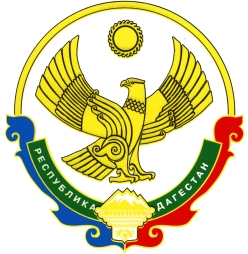 